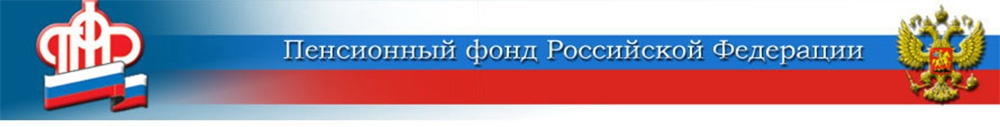 ГОСУДАРСТВЕННОЕ УЧРЕЖДЕНИЕ - ЦЕНТР ПРЕДОСТАВЛЕНИЯ ГОСУДАРСТВЕННЫХ УСЛУГИ УСТАНОВЛЕНИЯ ПЕНСИЙ ПФР РФ В ВОЛГОГРАДСКОЙ ОБЛАСТИ № 1404111 г. Волжский, ул. Молодёжная, 12Электронный адрес Центра № 1 в г. Волжском: upfr34@044.pfr.ru (для Истоминой Е.)2 августа 2019  годаОперативный розыск документов о стаже и заработкепозволяет увеличивать размер пенсии	В соответствии с действующим федеральным законодательством документы, подтверждающие заработную плату, страховой стаж, а также специальный стаж, дающий право на досрочное пенсионное обеспечение в связи с работой в особых условиях труда, являются документами, которые граждане представляют для своего пенсионного обеспечения в органы Пенсионного фонда РФ самостоятельно.	Вместе с тем, учитывая, что отдельная часть предприятий и организаций, в которых протекала трудовая деятельность граждан, реорганизована или ликвидирована, некоторые организации расположены в бывших союзных республиках, поиск места хранения архивных документов и их получение для граждан значительно затруднены. В этой связи органы Пенсионного фонда Волгоградской области берут на себя обязанность по оказанию содействия гражданам в оперативном розыске документов о стаже и заработке, которые могли бы позволить выбрать наиболее выгодный вариант пенсионного обеспечения, а порою и определить право на пенсию.	Так, в течение года Пенсионный Фонд по Волгоградской области обрабатывает порядка 18-20 тысяч запросов граждан по розыску документов.  При этом важно, что, например, в 2018 году в 40% случаев эти мероприятия не только помогли выбрать наиболее выгодный вариант пенсионного обеспечения, но и позволили существенно увеличить размеры пенсий. В отдельных случаях сумма повышения выплат составила более 5 тысяч рублей.	Напомним, что волгоградское отделение Пенсионного фонда является крупнейшей социальной структурой в регионе, обеспечивающей конституционное право на социальное обеспечение 772 тысяч пенсионеров, 223 тысяч федеральных льготников - получателей ежемесячной денежной выплаты, 154 тысяч владельцев сертификатов на материнский (семейный) капитал.пресс-секретарь Центра ПФР № 1 Елена Истомина (8443) 52-91-04,  89053952230